Подарите детям праздник.Консультация для родителей.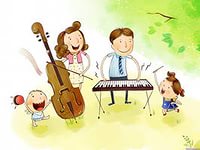 Празднование дня рождения детей - один из чудесных семейных традиций, которая оказывает глубокое воспитательное влияние.Какой ребенок не мечтает быстро стать взрослым? А день рождения - это же шаг к свершению мечты. Скажите имениннику, как он вырос за прошедший год, как много всего узнал и научился, как изменился, что его поведение стало сознательнее. Пусть ваш подарок будет только проявлением любви к сыну или дочке, а не показателем оценки его успехов, вашей надежды на новые успехи в будущем. Устраивая для ребенка домашний праздник, вы поможете ему глубже и радостнее пережить этот важный день в его жизни.    Дети ждут праздника, но не так, как взрослые, для которых он часто - просто событие. Малыши его воспринимают всеми органами чувств, всем своим естеством. Вот почему так важно, чтобы праздник для них был звучным, зрелищным, веселым, радовал таинственностью, игрой и фантазией. Уже сама подготовка к нему объединяет всех членов семьи, создает радостную атмосферу. Как же организовать детский праздник?    В каждой семье свои традиции. Очень хорошо, если на празднике будут не только дети, но и взрослые. Взрослые охотно участвуют во всех ребячьих забавах, а дети видят в них не только родителей, но и близких друзей. Именинник будет рад приготовить пригласительные билеты, которые могут быть разнообразной формы: в виде сердечка, бабочки, открытки с аппликацией и т.д. Чтобы у детей создать атмосферу праздника, комнату можно украсить надувными шарами, шуточными плакатами. Над входом в кухню повесьте плакат «Кафе Лакомка» или «Сладкоежка». Не готовьте много калорийных блюд. Достаточно будет, если к столу подадите бутерброды с интересными названиями, например : «Бутерброды - Фиксики» Названия блюд можно написать на цветках и закрепить на соломинках от коктейля. Когда все гости соберутся, познакомьте их с программой вашего праздника. Программу можно составить в виде путешествия по «Стране именинной»:- каждая страница путевого журнала приглашает в один из пунктов путешествия. Станция «Именинная» - именинник читает стихотворение или исполняет песню. Имениннику поют «Каравай»Станция «Танцевальная» - дети танцуют.Станция «Поэтическая» - гости читают стихи для именинника.Станция «Музыкальная» - детям раздают разные инструменты: ложки, погремушки, бубны, металлофоны. Выступает шумовой оркестр, или  проведите игру - конкурс «Угадай песню» обязательно с призами.Станция «Чудеса в решете» - показ фокусов, и т. д.Или устройте для именинника «Концерт – сюрприз» (все гости заранее готовят номера для концерта), обязательно проведите праздничную лотерею.Когда будете уходить домой, поблагодарите всех за внимание к имениннику. Проведенный этот день в интересной форме останется надолго в памяти детей, а для именинника важным днем в его жизни.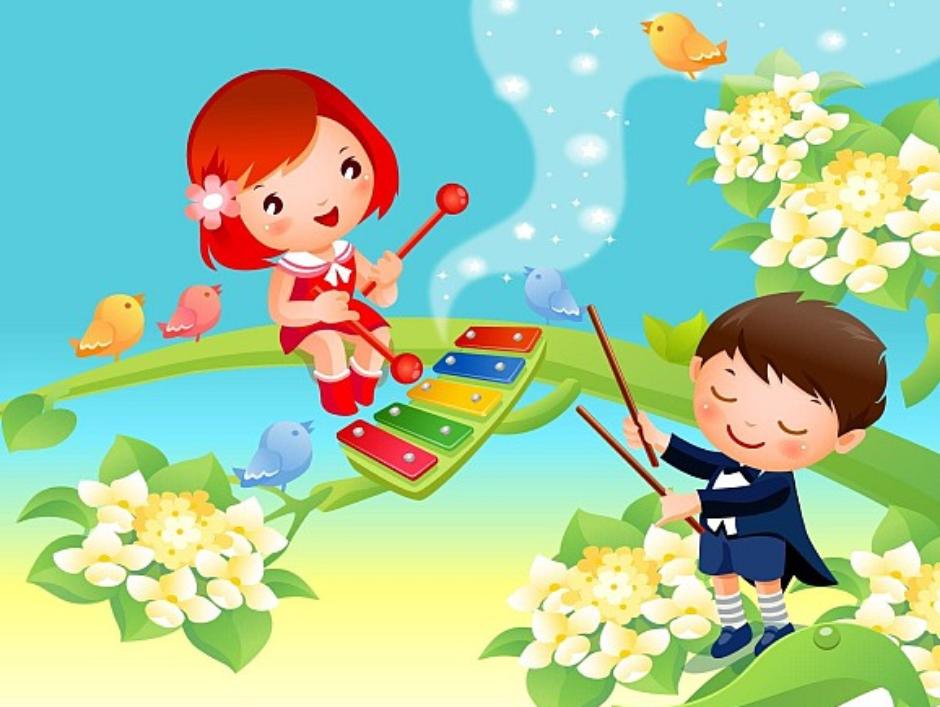 